Адаптационные игрыИгры, направленные на сближение детей друг с другом и воспитателем

Игра «Давайте познакомимся!»
Дети с воспитателем становятся в круг. Ведущий держит мяч (для этой игры лучше использовать надувной мяч, так как, во-первых, он легкий и неприятности при его ловле исключаются, а во-вторых, он обычно яркий, красочный, что, безусловно, привлекает малышей. Можно также использовать и раскрашенный воздушный шар, но здесь могут возникнуть сложности в его пересылке на дальние расстояния), называет свое имя и имя того, кому бросает мяч. Названный ребенок ловит мяч, называет свое имя и имя следующего участника игры. Здесь важно участие воспитателя, так как дети быстрее запоминают его полное имя и он может называть по имени тех детей, которых группа еще не запомнила.Обычно малыши с удовольствием играют в эту игру, но ее можно и разнообразить: например, вместо мяча передавать игрушку (самую красивую!) или предложить детям поприветствовать друг друга по имени. Вариантов может быть множество, придумывайте вместе с детьми!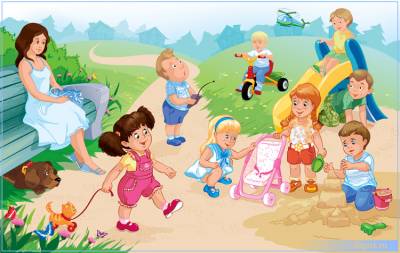 Игра «Раздувайся, пузырь!»
Дети с воспитателем делают тесный кружок — это «сдутый» пузырь. Все начинают его «надувать»: наклонив головы вниз, дуют в кулачки, составленные один под другим, как в дудочку. При каждом «вдувании» делают шаг назад, будто пузырь немного увеличился. Затем все берутся за руки, идут по кругу со словами:
Раздувайся, пузырь, раздувайся, большой,
Оставайся такой, да не лопайся!
Получается большой, растянутый круг. Затем ведущий (сначала это воспитатель, а позже — кто-то из детей) говорит: «Хлоп!» — пузырь лопнул. Все должны расцепиться и сбежаться к центру круга (сдулся) или разбежаться по комнате (разлетелись пузырьки).
Игра «Лови-лови!»
Для проведения этой игры необходима палочка длиной 0,5—0,75 см с прикрепленной к ней лентой, оканчивающаяся легким мячиком (его можно сшить из кусочка яркой ткани, набив ватой или лоскутками).Все становятся в круг, ведущий с палочкой — в центре (и опять, вначале это будет воспитатель, а потом, когда дети хорошо освоят эту игру, — ребенок). «Лови-лови!» — говорит ведущий, подходя то к одному, то к другому ребенку. Задача участников игры — схватить мяч, который почему-то все время подлетает вверх, заставляя детей тянуться, подпрыгивать. Можно ловить мяч нескольким участникам одновременно.
Воспитателю необходимо учитывать, что игра очень возбуждает детей, может вызвать излишний шум в группе. Ее можно проводить на прогулке или после дневного сна, нельзя лишь запрещать детям веселиться от души, превращать игру в постоянные одергивания.
Игра «Чей голосок?»
Дети садятся полукругом, ведущий — впереди всех спиной к играющим. Кто-нибудь из детей окликает ведущего по имени. Ведущий, не оборачиваясь, должен назвать того, чей голос он услышал. Можно ввести какой-либо персонаж и условные слова. Как всегда, воспитатель наравне с детьми участвует в игре. Сначала дети окликают ведущего обычным голосом, со временем, когда они хорошо узнают друг друга, можно специально изменять интонацию, высоту голоса для затруднения узнавания.
Игра «Расскажи стихи руками»
В эту игру можно играть бесконечно — ведь стихов, которые можно «проиграть», «рассказать руками» (почему только руками? — всем телом!), великое множество. Эта игра позволяет детям раскрепоститься, почувствовать себя уверенными, способствует налаживанию доверительных отношений с воспитателем — «человеку, который придумывает такие интересные игры и играет вместе со мной, можно доверять!».
Сначала воспитатель читает стихотворение, затем читает еще раз и одновременно выполняет движения, потом воспитатель еще раз читает стихотворение и показывает его вместе с ребятами. Когда дети поймут принцип игры, они сами начнут выдумывать движения — это необходимо поощрять. Следующие стихотворения, прочитав один раз, можно предложить изобразить самим детям, что обычно вызывает бурю восторга и море фантазии.
Внимание! Воспитателям в эту игру играть обязательно вместе с детьми!
Ниже приводятся стихи, которые могут быть использованы для этой цели. Возможно, вы найдете другие, еще более интересные. Ну а для начала (слева слова стихотворения, справа — примерные действия):
Зайка
Заинька-зайка,
(Дети прыгают, поджав руки, имитируя зайку.)
Маленький зайка,
(Садятся на корточки, показывают рукой вершок от пола.)
Длинные ушки,
(Дети приставляют ладошки к голове — «ушки».)
Быстрые ножки.
(Побежали.)
Заинька-зайка,
Маленький зайка,
(Движения повторяются.)
Деток боишься,
Зайка-трусишка.
(Дети обхватывают себя руками, изображая страх, «дрожат».)
Мишка
Мишка, мишка косолапый,
Мишка по лесу идет,
(Приподнять плечи, руки округлить, носки ног повернуть внутрь, идти переваливаясь.)
Мишка хочет сладких ягод,
(Погладить себя по животу, облизнуться.)
Да никак их не найдет.
(Оглянуться по сторонам, пожать плечами.)
Вдруг увидел много ягод
И тихонько зарычал.
(Показать указательным пальцем, на лице — восторг, двумя руками «собирать» ягоды в рот.)
Подошли к мишутке детки,
(Помаршировать.)
Мишка громко зарыдал.
(Кулачками потереть глаза, изобразить плач.)
(Возможен более оптимистичный конец, тогда последняя строчка будет звучать так: «Мишка ягодки им дал».)Игры, направленные на освоение окружающей среды и знакомство с персоналом детского сада и другими воспитанниками.Начинаем естественно с группы. Показав детям все уголки группы, рассказав об их назначении, правилах поведения в различных помещениях группы, можно и поиграть.
Найди игрушку
Ведущий (сначала воспитатель, потом кто-то из детей) прячет небольшую игрушку в группе или в одном из её помещений, и предлагает остальным найти её. Сначала говорится: «Игрушка лежит на подоконнике в группе», затем: «Игрушка лежит в спальной комнате, под подушкой на Катиной кровати». После того, как игрушка найдена, надо сказать, что она там делала (собиралась на прогулку, спала и т.д.)
Затем можно переходить к более тесному знакомству с детским садом и его персоналом. Начинать лучше с экскурсии по саду (целесообразней организовать тематические экскурсии: на кухню, в медицинский кабинет, в музыкальный зал и знакомиться с людьми, работающими там.)Игра «Чьи вещи»Цель игры – закрепить знание имен работников детского сада. Для этого необходимо заготовить атрибуты различных профессий (градусник – медсестра, половник – повар, гармошка – музыкальный руководитель). Воспитатель говорит, что к нам в группу приходили разные люди, и каждый их них забыл одну из вещей. Просит детей помочь разобраться, кому какая вещь принадлежит. Дети должны назвать не только профессию, но и имя хозяина вещи.Например, «Эту гармошку оставила Валентина Владимировна, наш музыкальный руководитель».
Когда все вещи будут «опознаны», можно раздать их детям, которые должны сыграть роль: медсестра измерит температуру, повар сварит суп, музыкант сыграет музыку.Игра «Как пройти?»Цель игры – помочь детям ориентироваться в детском саду. Как и в предыдущей игре, вариантов может быть множество:
Воспитатель: У зайчика Степашки заболели ушки. Что ему делать? (Пойти к врачу). Но Степашка не знает, где находится медицинский кабинет. Надо ему помочь.
Сначала воспитатель описывает путь до кабинета (выйдем в коридор, пойдем по нему и увидим медицинский кабинет). Потом вместе с детьми  провожаем Степашку к врачу.
Вылеченный зайка (забинтованные ушки) благодарит детей за помощь и передает от врача пожелания не болеть и витамины для всех детей.Игры в адаптационный период с детьми 2-3х летОсновная задача игр в этот период – формирование эмоционального контакта, доверия детей к воспитателю.Ребенок должен увидеть в воспитателе доброго, всегда готового прийти на помощь человека (как мама) и интересного партнера в игре. Эмоциональное общение возникает на основе совместных действий, сопровождаемых улыбкой, ласковой интонацией, проявлением заботы к каждому малышу.Первые игры должны быть фронтальными, чтобы ни один ребенок не чувствовал себя обделенным вниманием. Инициатором игр всегда выступает взрослый. Игры выбираются с учетом игровых возможностей детей, места проведения и т.д.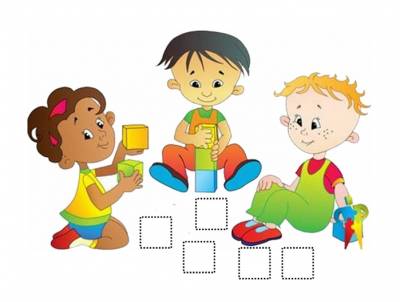 Игра «Иди ко мне»Ход игры. Взрослый отходит от ребенка на несколько шагов и манит его к себе, ласково приговаривая: «Иди ко мне, мой хороший!» Когда ребенок подходит, воспитатель его обнимает: «Ах, какой ко мне хороший Коля пришел!» Игра повторяется.Игра «Пришел Петрушка»Материал. Петрушка, погремушки.
Ход игры. Воспитатель приносит Петрушку, рассматривает его с детьми. Петрушка гремит погремушкой, потом раздает погремушки детям. Они вместе с петрушкой встряхивают погремушками, радуются.Игра «Выдувание мыльных пузырей»Ход игры. Воспитатель на прогулке выдувает мыльные пузыри. Пробует получить пузыри, покачивая трубочкой ,а не дуя в нее. Считает, сколько пузырей может удержаться на трубочке за один раз. Пытается поймать на лету все пузыри, пока они не коснулись земли. Наступает на мыльный пузырь и удивленно спрашивает у детей, куда он пропал. Затем учит каждого ребенка выдувать мыльные пузыри. (Напрягать мышцы рта очень полезно для развития речи.)Игра «Хоровод»Ход игры. Воспитатель держит за руки и ходит по кругу, приговаривая:
Вокруг розовых кустов, 
Среди травок и цветов,
Кружим, кружим хоровод.
До того мы закружились, 
Что на землю повалились. БУХ!
При произнесении последней фразы оба «падают» на землю.
Вариант игры:
Вокруг розовых кустов, 
Среди травок и цветов,
Водим, водим хоровод.
Как заканчиваем круг, Дружно прыгаем мы вдруг. ГЕЙ!
Взрослый и ребенок дружно подпрыгивают.Игра «Покружимся»Материал. Два игрушечных мишки.
Ход игры. Воспитатель берет мишку, крепко прижимает его к себе и кружится с ним. Дает второго мишку малышу и просит также покружиться, прижимая к себе игрушку. Затем взрослый читает стишок и действует в соответствии с его содержанием. Ребенок вслед за ним выполняет те же движения.
Я кружусь, кружусь, кружусь, 
А потом остановлюсь.
Быстро, быстро покружусь, 
Тихо, тихо покружусь,
Я кружусь, кружусь, кружусь 
И на землю. Повалюсь.Игра «Прячем мишку»Ход игры. Воспитатель прячет знакомую ребенку большую игрушку (например, медведя) так, чтобы она немного была видна. Говоря: «Где мишка?», ищет его вместе с ребенком. Когда малыш найдет игрушку, взрослый прячет ее так, чтобы искать было сложнее. После игры с мишкой прячется сам воспитатель, громко произнося «ку-ку!» когда ребенок найдет его, он перебегает и прячется в другом месте. В конце игры взрослый предлагает спрятаться ребенку.Игра «Солнышко и дождик»Ход игры. Дети присаживаются на корточки позади стульев, расположенных на некотором расстоянии от края площадки или стены комнаты, и смотрят в «окошко» (в отверстие спинки стула). Воспитатель говорит: «на небе солнышко! Можно идти гулять». Дети бегают по всей площадке. По сигналу: «Дождик! Скорей домой!» - бегут на свои места и присаживаются за стульями. Игра повторяется.Игра «Поезд»Ход игры. Воспитатель предлагает поиграть в «поезд»: «Я – паровоз, а вы вагончики». Дети встают в колонну друг за другом, держась за одежду впереди стоящего. «Поехали», - говорит взрослый, и все начинают двигаться, приговаривая: «Чу-чу-чу». Воспитатель ведет поезд в одном направлении, затем в другом, потом замедляет ход, останавливается и говорит: «Остановка». Через некоторое время поезд опять отправляется в путь. 
Эта игра способствует отработке основных движений – бега и ходьбы.Игра «Хоровод с куклой» (проводится с 2-3 детьми)Материал. Кукла средних размеров.
Ход игры. Воспитатель приносит новую куклу. Она здоровается с детьми, гладит каждого по голове. Взрослый просит детей по очереди подержать куклу за руку. Кукла предлагает потанцевать. Воспитатель ставит детей в кружок, берет куклу за одну руку, другую дает ребенку и вместе с детьми двигается по кругу вправо и влево, напевая детскую мелодию (например, «Веселую дудочку» М Красева). 
Вариант: игра проводится с мишкой.Игра «Догонялки» (проводится с 2-3 детьми)Ход игры. Кукла, знакомая детям по игре «Хоровод с куклой», говорит, что хочет поиграть в догонялки. Воспитатель побуждает детей убегать от куклы, прятаться за ширму, кукла их догоняет, ищет, радуется, что нашла, обнимает: «Вот мои ребятки». 
Вариант: игра проводится с мишкой.Игра «Солнечные зайчики»Материал. Маленькое зеркальце.
Ход игры. Воспитатель зеркалом пускает солнечных зайчиков и говорит при этом:
Солнечные зайчики. 
Играют на стене.
Помани их пальчиком, 
пусть бегут к тебе!
По сигналу «Лови зайчика!» дети пытаются его поймать.
Игру можно повторить 2-3 раза.Игра с собачкойМатериал. Игрушечная собачка.
Ход игры. Воспитатель держит в руках собачку и говорит:
Гав-гав! Кто там?
 Это песик в гости к нам.
Я собачку ставлю на пол. Дай, собачка, Пете лапу!
Затем подходит с собачкой к ребенку, имя которого названо, предлагает взять ее за лапу, покормить. Приносят миску с воображаемой едой, собачка «ест суп», «лает», говорит ребенку «спасибо!» При повторении игры воспитатель называет имя другого ребенка.Игра «Собирание сокровищ»Материал. Корзина.
Ход игры. На прогулке воспитатель собирает вместе с ребенком «сокровища» (камешки, стручки, веточки, листья, раковины) и складывает их в корзину. Выясняет, какие «сокровища» вызывают у малыша наибольший интерес (это подсказывает дальнейшие пути общения). Затем называет какое-либо «сокровище» и просит достать его из корзины.Игра «Делаем коллаж»Материал. Обрезки цветной бумаги, поздравительные открытки, веревочки, кусочки пенопласта, пряжи и т.п.
Ход игры. Воспитатель расстилает на столе большой лист плотной бумаги или картона. Кисточкой промазывает клеем с одной стороны кусочек пенопласта (открытку и т.д.) и передает ребенку, чтобы он наклеил его на бумагу. Разрешает малышу самому выбирать предметы, которые ему хотелось бы наклеить. Внимательно понаблюдав за действиями взрослого, ребенок сумеет сам намазывать клей. Завершенный коллаж можно повесить на видном месте, чтобы все могли им любоваться.Игра способствует развитию творческих навыков.Игра «Ловись, рыбка»Материал. Картонная коробка, металлические пробки от бутылок («рыбки»), магнит, палочка и веревка (для удочки).
Ход игры. В картонную коробку помещают несколько металлических пробок от бутылок, желательно разного цвета. К одному концу веревки (или тесемки) привязывают палочку, а к другому – брусок магнита. Воспитатель показывает ребенку, как выуживать «рыбок» из коробки, притягивая металлические пробки магнитом. Если пробки разного цвета, то малышу можно предложить вытянуть, например, красную рыбу. После того как будут извлечены все пробки, взрослый считает их («Вот сколько рыб мы поймали!») и игра начинается сначала.
Игра способствует развитию согласованности движений.В особом внимании и индивидуальном подходе нуждаются робкие, застенчивые дети, чувствующие себя дискомфортно в группе. Облегчить их душевное состояние, поднять настроение можно «пальчиковыми» играми. Кроме того, эти игры обучают согласованности и координации движений.Игра «Кто в кулачке?»Ход игры. Воспитатель раскрывает кисти рук и шевелит пальцами. Затем плотно сжимает кулаки таким образом, чтобы большие пальцы оказались внутри. Показывает ребенку несколько раз, как это сделать и просит его повторить это. Возможно, придется помочь ему убрать большой палец в кулак.
Читает стишок и вместе с ребенком выполняет движения.
Кто залез ко мне в кулачок?
Это, может быть, сверчок? (Сжать пальцы в кулак)
Ну-ка, ну-ка, вылезай!
Это пальчик? Ай-ай-ай! 
(Выставить вперед большой палец.)Игра с кистями рукХод игры: (Выполняя движения, воспитатель просит ребенка повторять их.) Взрослый отпускает пальцы вниз и шевелит ими – это «струи дождя». Складывает пальцы каждой руки колечком и прикладывает к глазам, изображая бинокль. Рисует пальцами – «кисточкой» кружки на щеках ребенка, проводит сверху вниз линию по его носу и делает пятнышко на подбородке.
Стучит кулаком о кулак, хлопает в ладоши. Чередуя такие действия, воспитатель создает определенную последовательность звуков, например: стук-хлоп, стук-стук-хлоп, стук-стук-хлоп и т.п.
Приведенные ниже игры не только ободрят робкого и развеселят плачущего, но и успокоят слишком расшалившегося, переключат внимание и помогут расслабиться рассерженному, агрессивному ребенку.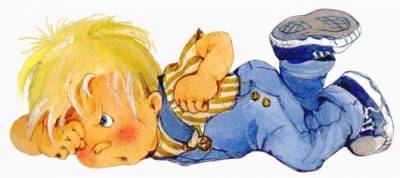 Игра «Покатаемся на лошадке»Материал. Лошадка-качалка (если лошадки нет, то можно посадить ребенка на колени).
Ход игры. Воспитатель сажает ребенка на лошадку-качалку и говорит: «Маша едет на лошадке, (произносит тихим голосом) нно-нно». Ребенок тихо повторяет: «Нно-нно». Взрослый: «Чтобы лошадка бежала быстрее, громко скажи ей: «Нно-нно, беги лошадка!» (Сильнее раскачивает ребенка) Малыш повторяет фразу вместе с воспитателем, затем самостоятельно. Взрослы добивается, чтобы ребенок произносил звук «н» протяжно, а все звукосочетание – громко и четко.
Игра развивает речевую активность.Игра «Дуть во что-нибудь и на что-нибудь»Ход игры: Воспитатель дует на маленький воздушный шарик через соломинку, заставляя его перемещаться по комнате. Дует на все пальцы, затем на каждый по отдельности. Сдувает листочек с ладони ребенка. Дует на цветок или травинку. Ребенок повторяет действия взрослого.Подуй на шарик, подуй на вертушку, подуй в рожок
Материал. Воздушный шарик, вертушка, рожок.
Ход игры. На уровне лица ребенка подвешивается воздушный шарик, а перед ним на стол кладут вертушку и рожок. Воспитатель показывает, как надо дуть на воздушный шарик, чтобы он высоко взлетал, и предлагает ребенку повторить действия. Затем взрослый дует на вертушку, чтобы она завертелась, дудит в рожок, ребенок повторяет.
Игра способствует развитию речевого аппарата.Книжка-угадайкаМатериал. Записная книжка с проволочной спиралью.
Ход игры. Наклеивают в записной книжке через страницу (на правой стороне) картинки с изображением известных ребенку предметов. Каждую страницу без картинок разрезают на несколько горизонтальных полосок, начиная с левого края. Рассматривая книжку вместе с малышом, воспитатель постепенно отворачивает полоску за полоской. Ребенок старается угадать, что изображено.
Игра развивает воображение и логическое мышление.Забава с увеличительным стекломМатериал. Увеличительное стекло (предпочтительно пластмассовое)
Ход игры. На прогулке воспитатель дает ребенку травинку. Показывает, как смотреть на нее через лупу. Предлагает ребенку посмотреть сквозь увеличительное стекло на пальцы и ногти – это обычно зачаровывает малыша. Прогуливаясь по участку, можно исследовать цветок или кору дерева, рассмотреть кусочек земли: нет ли там насекомых и т.д.
Игра развивает наблюдательность.Прогулки по очертаниям разных фигурМатериал. Широкая плотная лента (тесьма).
Ход игры. С помощью ленты на полу изображают круги, квадраты, треугольники и т.д. Воспитатель показывает ребенку, как идти по ленте (начинают с круга). Взрослый берет малыша за руку, идет вмести с ним и поет на любой мотив: «Мы идем по кругу, тра-ля-ля, тра-ля-ля». Так проходят все фигуры. Затем воспитатель пробует вместе с ребенком пройти по ним пятясь назад, бочком на цыпочках, перепрыгивая через фигуру и т.д.Игра способствует развитию представлений о предметах.Игра «Вместе с мишкой»Материал. Игрушечный медвежонок.
Ход игры. Воспитатель беседует «на равных» с мишкой и ребенком, например: «Катя, тебе нравиться пить из чашки?», «Миша, нравится тебе пить из чашки?» Делает вид, что поит мишку чаем. Затем проделывает с мишкой другие манипуляции.
Такие действия формируют у ребенка навыки сюжетной игры.Чертим разные фигурыМатериал. Принадлежности для рисования (бумага, мягкие цветные карандаши).
Ход игры. Воспитатель садится с ребенком за стол или на пол. Рисует на бумаге круг. Затем дает ребенку карандаш и водит его рукой с карандашом по бумаге, стараясь нарисовать круг. Говорит ему, когда закончит: «Какая хорошая получилась картинка». Таким же образом помогает малышу рисовать другие фигуры, проводить зигзагообразные линии и каждый раз повторяет: «Какая хорошая получилась картинка». Затем предлагает ребенку действовать карандашом самостоятельно. Каждый раз, начиная игру, воспитатель берет карандаш другого цвета – это поможет ребенку научиться различать цвета.
Подобные игры способствую развитию творческих навыков.Игра с куклойМатериал. Кукла.
Ход игры. Дайте ребенку его любимую куклу (или мягкую игрушку), попросите показать, где у куклы голова, ноги, живот и т.д. Предложите причесать ее, умыть, накормить и т.д.Собираем игрушкиПригласите ребенка помочь вам собрать разбросанные игрушки, в которые он играл. Сядьте рядом с малышом, дайте в руки игрушку и вместе с ним положите ее в коробку. Затем дайте другую игрушку и попросите самостоятельно положить ее в коробку. Пока вы складываете игрушки, напевайте что-нибудь вроде: «Мы игрушки собираем, мы игрушки собираем! Тра-ля-ля, тра-ля-ля, тра-ля-ля их на место убираем».Дети 2-х 3-х летнего возраста еще не испытывают потребности в общении со сверстниками. Они могут с интересом наблюдать друг за другом, прыгать, взявшись за руки, и при этом оставаться совершенно равнодушными к состоянию и настроению другого ребенка. Взрослый должен научить их общаться, и основы такого общения закладываются именно в адаптационный период.Передай колокольчикМатериал. Колокольчик.
Ход игры. Дети сидят на стульях полукругом. В центре стоит воспитатель с колокольчиком в руках. Он звонит в колокольчик и говорит: «тот, кого я позову, будет звонить в колокольчик». Девочка становится на место взрослого, звонит в колокольчик и приглашает другого ребенка, называя его по имени (или показывая рукой).ЗайкаХод игры. Дети, взявшись за руки, вместе с воспитателем ходят по кругу. Один ребенок – «зайка» - сидит в кругу на стуле («спит»). Педагог поет песенку:
Зайка, зайка, что с тобой?
Ты сидишь совсем больной.
Ты не хочешь поиграть.
С нами вместе поплясать
Зайка, зайка, попляши 
И другого отыщи.
После этих слов дети останавливаются и хлопают в ладоши. «Зайка» встает и выбирает ребенка, называя его по имени, а сам встает в круг. Игра повторяется.ПозовиМатериал. Мяч.
Ход игры. Дети сидят на стульях. Воспитатель рассматривает вместе с ними новый яркий мяч. Вызывает одного ребенка и предлагает поиграть – покатать мяч друг другу. Затем говорит: «Я играла с Колей. Коля с кем ты хочешь поиграть? Позови». Мальчик зовет: «Вова иди играть». После игры Коля садится на место, а Вова зовет следующего ребенка.
Сгладить адаптационный период помогут физические упражнения и игры, которые можно проводить по несколько раз в день. Также следует создавать условия для самостоятельных упражнений: предлагать малышам каталки, машинки, мячи.Мяч в кругуХод игры. Дети (8-10 человек) садятся на пол в круг и прокатывают мяч друг другу. Воспитатель показывает, как отталкивать мяч двумя руками, чтобы он катился в нужном направлении.Все дальше и вышеМатериал. Яркий мяч.
Ход игры. Ребенок сидит. Воспитатель, стоя на некотором расстоянии, бросает ему мяч и приговаривает: «Бросим дальше, бросим выше». Малыш ловит мяч.
Упражнение повторяется с другим ребенком.Бегом к деревуХод игры. В двух-трех местах участка – к двери, к дереву, к скамейке – привязаны цветные ленты. Воспитатель говорит ребенку: «Я хочу побежать к дереву». Берет его за руку и вместе с ним. Затем бежит с ребенком в другое, отмеченное лентой место, всякий раз объясняя, что собирается делать. После этого взрослый предлагает малышу самостоятельно побежать к дереву, к двери и т.д. Хвалит ребенка, когда он достигнет места назначения.Еле-елеХод игры. Дети вместе с взрослым бегут по кругу, держась за руки. Воспитатель говорит или поет:
Еле-еле, еле-еле
Завертелись карусели, А потом, а потом
Все бегом, бегом, бегом! Тише, тише, не бегите,
Карусель остановите. Раз и два, раз и два,
Вот и кончилась игра! 
В соответствии со словами песенки дети бегут по кругу все быстрее и быстрее, затем медленнее и останавливаются.Мы топаем ногамиХод игры. Играющие становятся в круг на таком расстоянии друг от друга, чтобы при движении не задевать соседей. Воспитатель вместе с детьми произносит текст так медленно, с расстановкой, давая возможность сделать то, о чем говорится в стихотворении:
Мы топаем ногами,
Мы хлопаем руками,
Киваем головой.
Мы руки поднимаем,
Мы руки опускаем,
Мы руки подаем.
(Дети берутся за руки, образуя круг)
Мы бегаем кругом.
Через некоторое время воспитатель говорит: «Стой». Все останавливаются. Игра повторяется.МячХод игры. Ребенок изображает мяч, прыгает на месте, а воспитатель, положив на его голову ладонь, приговаривает: «Друг веселый, мячик мой. Всюду, всюду он со мной! Раз, два, три, четыре, пять. Хорошо мне с ним играть!» После этого «мячик» убегает, а взрослый ловит его.Огуречик, огуречик …Ход игры. На одном конце площадки – воспитатель (ловишка), на другом – дети. Они приближаются к ловишке прыжками на двух ногах. Воспитатель говорит:
Огуречик, огуречик,
Не ходи на тот конечик,
Там мышка живет, 
Тебе хвостик отгрызет.
При последних словах дети убегают, а воспитатель их догоняет.
Главной фигурой и центром внимания для двухлетних детей всегда остается взрослый, поэтому они с большим интересом наблюдают за его деятельностью. Если малыши не расположены в данный момент к подвижным играм, можно почитать им сказку или поиграть в спокойные игры. В значительной мере помогут адаптироваться игры, развивающие навыки выполнения повседневных обязанностей, вырабатывающие ответственность.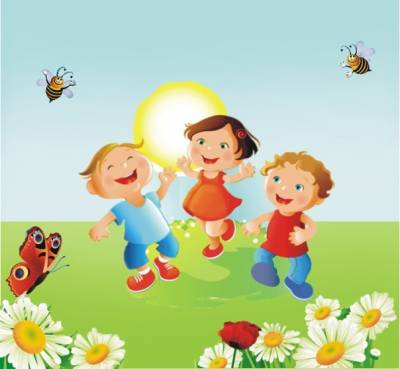 